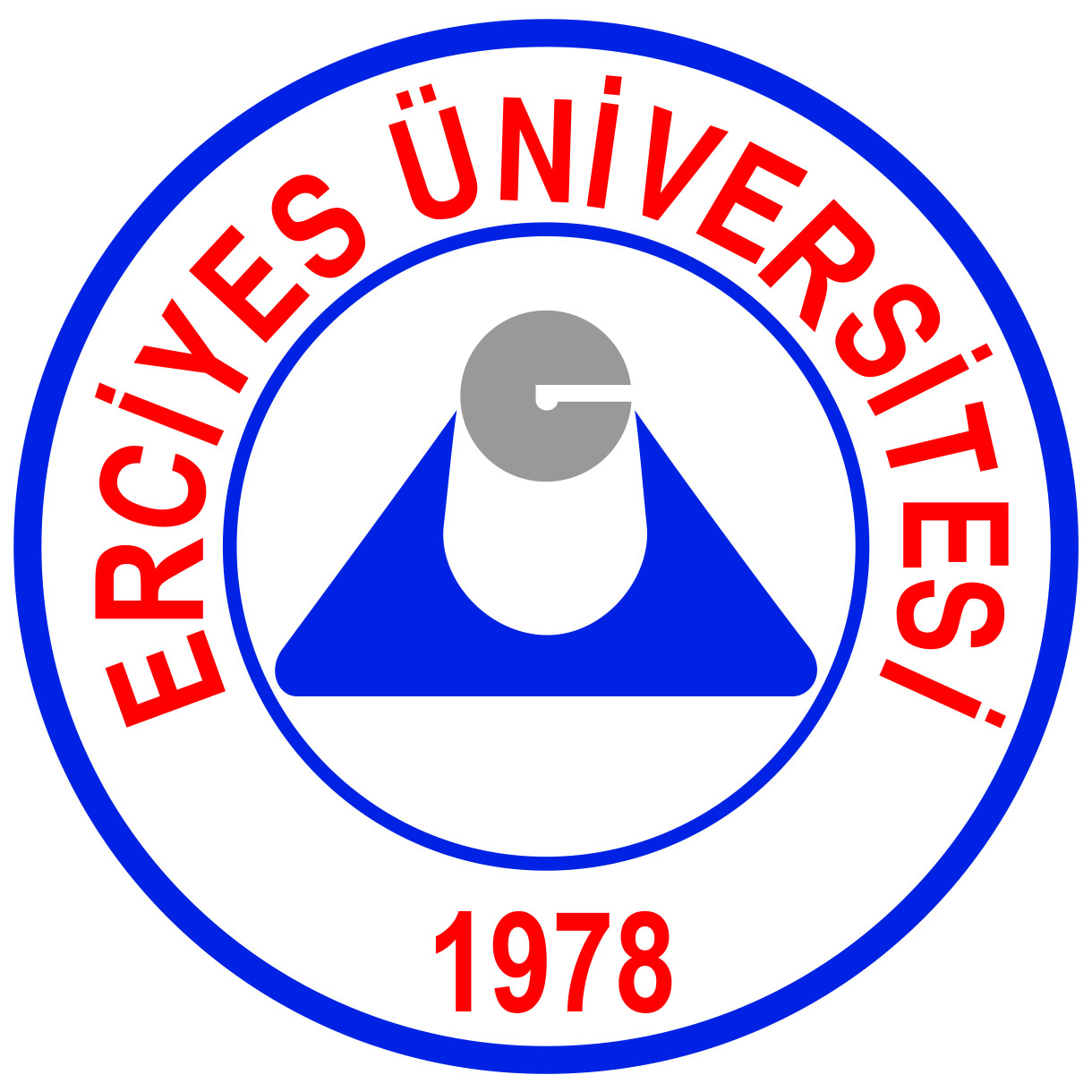 SOSYAL BİLİMLER  ENSTİTÜSÜ ………………………….. ANABİLİM DALI BAŞKANLIĞINAÖğrenci Adı Soyadı		: …………………………………..Öğrenci No			: …………………………………..Anabilim Dalı / Bilim Dalı	: …………………………………..Bilimsel Hazırlık, Tezli Yüksek LisansTezsiz Yüksek LisansDoktoraDersin Kodu Adı		: ………………………………….................................................Dersin Sorumlusu		: …………………………………..Öğretim yılı / Dönemi	: ................. / ...............	 Sınavın İlan Tarihi		: ....... / ....... / .........Cep Telefonu			: …………………………………..E-Posta			: …………………@…………….. Adres 				: …………………………………............................................................................................................……………………………………………………………Dersin sınav kağıdımın tekrar incelenerek sınav notunda maddi hata bulunup bulunmadığının tespiti için gereğini arz ederim.										....... / ....... / .........										Adı ve Soyadı										İmza-------------------------------------------------------------------------------------------------------------------…………………………………………….……….. ANABİLİM DALI BAŞKANLIĞINAİlgili öğrenciye ait sınav kağıdı tekrar incelenmiş olup, sonucu aşağıdaki gibidir. Bilgilerinize arz ederim.(Rakam ve Yazıyla) İlk Not: ……………...(Rakam ve Yazıyla) Son Not: ..……………Maddi Hata:   Vardır  Yoktur   ....... / ....... / .........Dersin Sorumlusu   Adı ve SoyadıİmzaSınav sonuçlarının ilanı ve itirazMADDE 29 – (1) Sınav notları sınavın yapıldığı tarihten itibaren en geç yedi gün içinde ilan edilir. Sınav sonuçlarına itirazı olan öğrenci bu itirazını, sınav sonuçlarının ilanından itibaren en geç yedi gün içinde ilgili anabilim/anasanat dalı başkanlığına yazılı olarak yapabilir. Bu itiraz anabilim dalı başkanlığınca ders sorumlusuna iletilir. Değerlendirmede maddi hata görülürse gerekli not düzeltmesi yapılarak anabilim dalı başkanlığınca ilgili enstitü müdürlüğüne bildirilir. Düzeltme işlemi enstitü yönetim kurulu kararı ile kesinleşir.